5.1 Vertical Asymptotes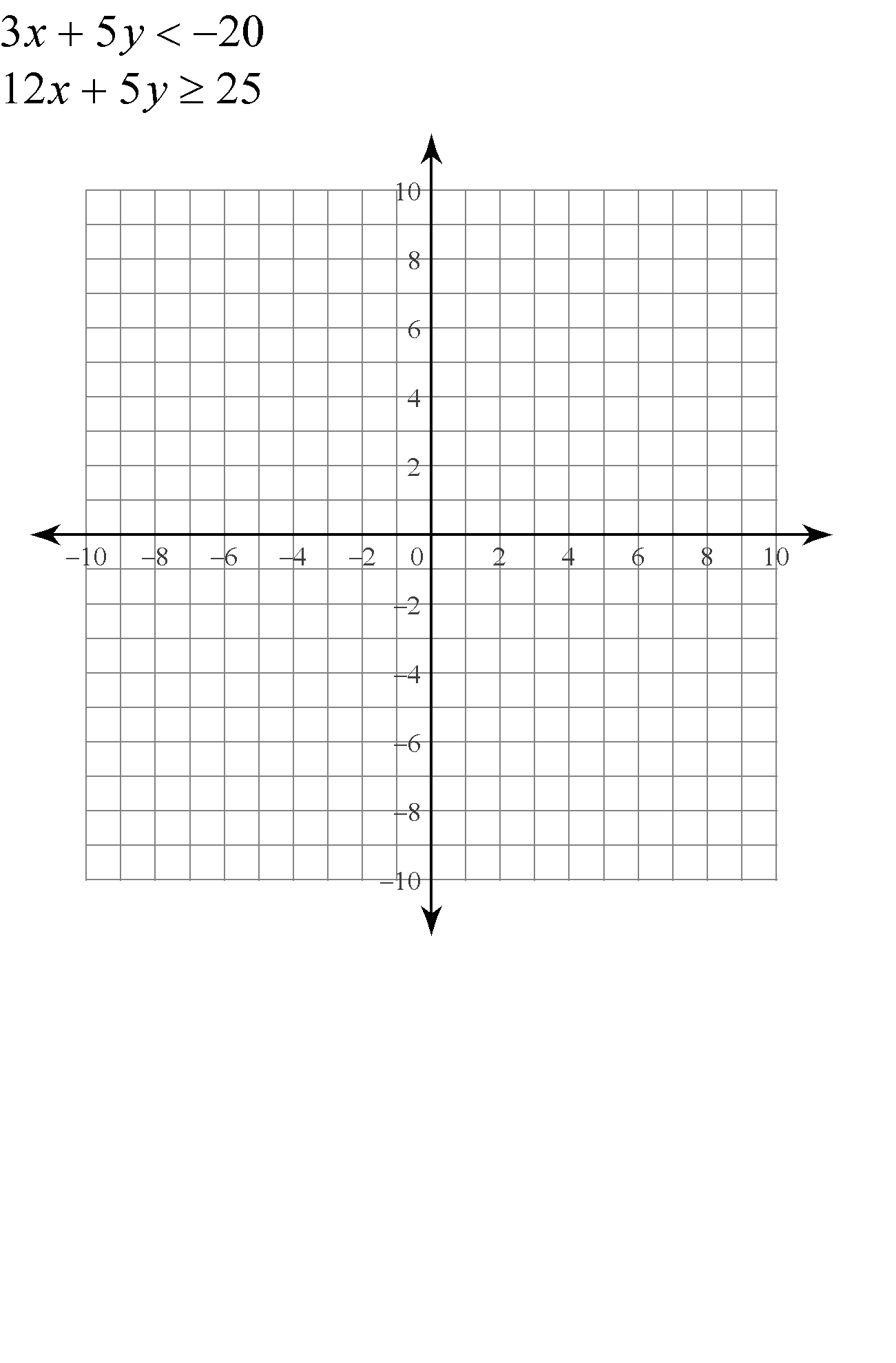 Infinite Limit –One-Sided Infinite LimitsFind   and   Find Find the vertical asymptotes of  and sketch its graph near the asymptotes.